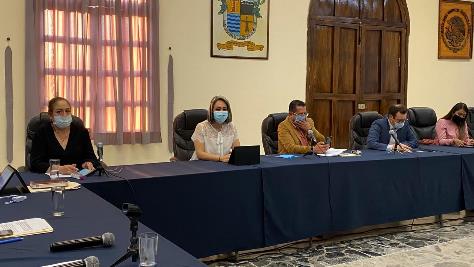 08 ABRIL 2020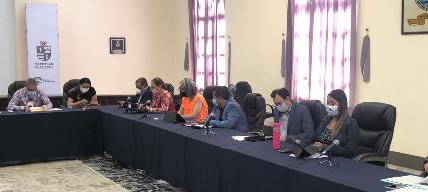 14 DE ABRIL 2020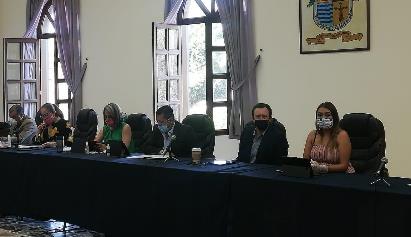 05 DE MAYO 2020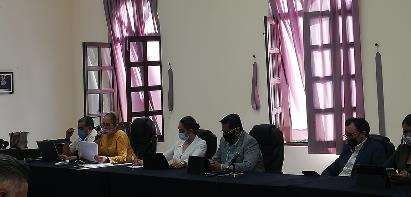 15 DE MAYO 2020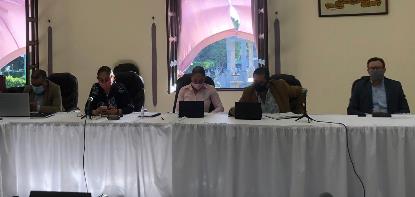 27 DE MAYO 2020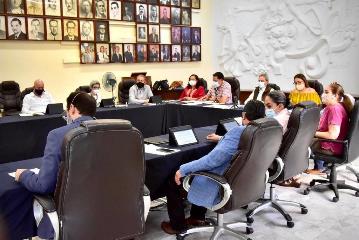 16 DE JUNIO 2020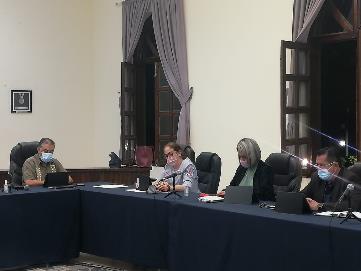 18 DE JUNIO 2020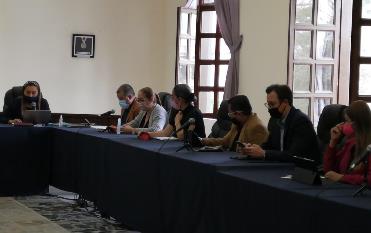 24 DE JUNIO 2020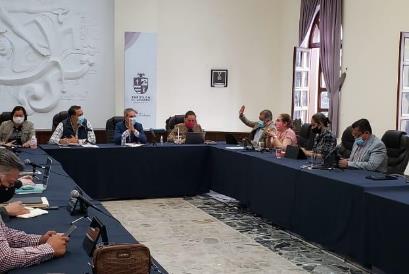 26 D JUNIO 2020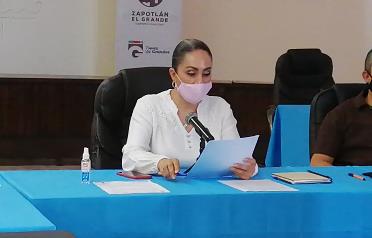 12 DE JUNIO 2020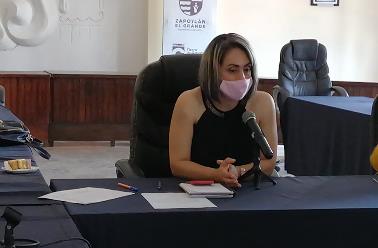 19 DE JUNIO 2020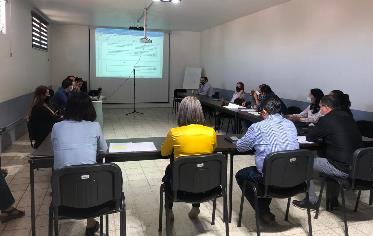 14 MAYO 2020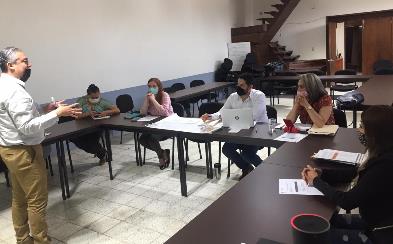 17 DE JUNIO 2020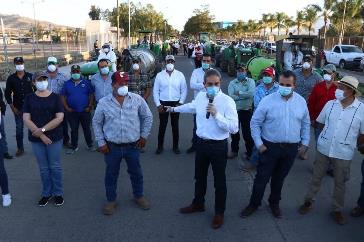 07 DE ABRIL 2020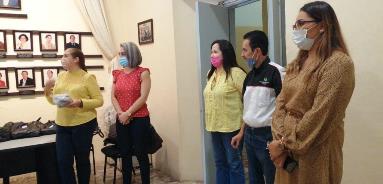 30 DE ABRIL 2020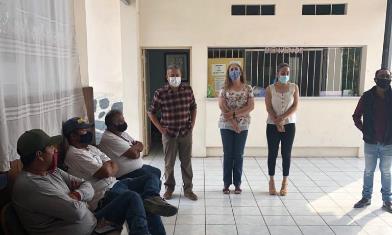 04 DE MAYO 2020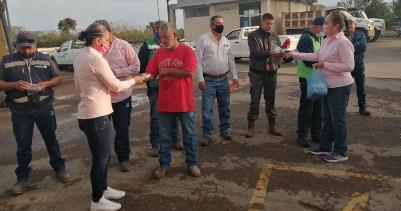 06 DE MAYO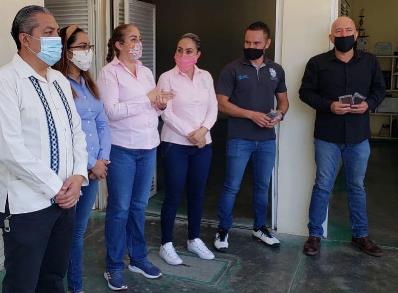 06 DE MAYO 2020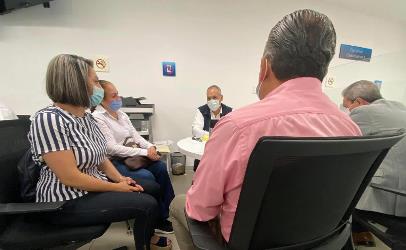 07 DE MAYO 2020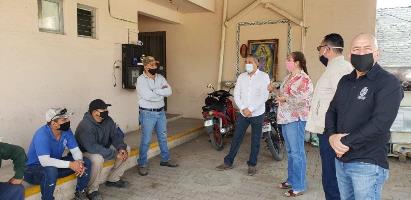 08 DE MAYO 2020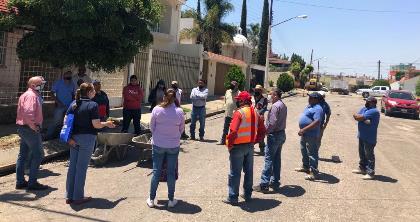 12 DE MAYO 2020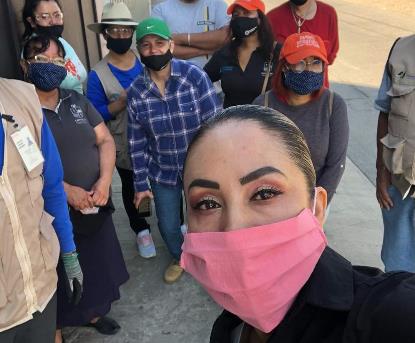 21 DE MAYO 2020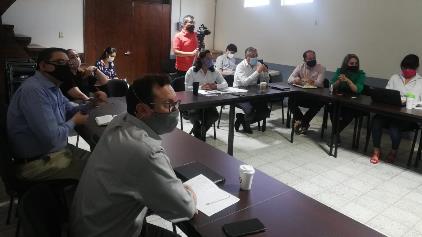 25 DE MAYO 2020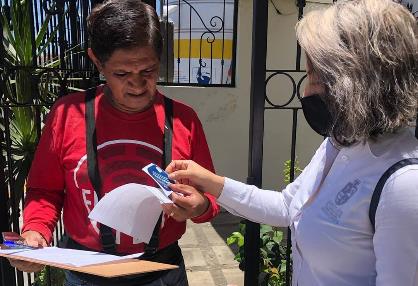 26 DE MAYO 2020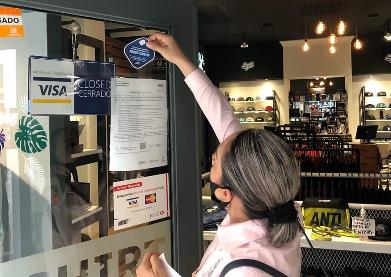 27 DE MAYO 2020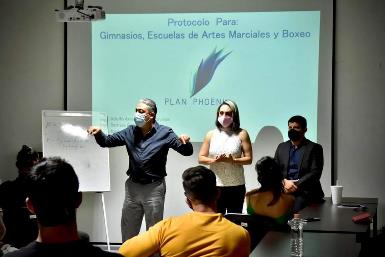 29 DE MAYO 2020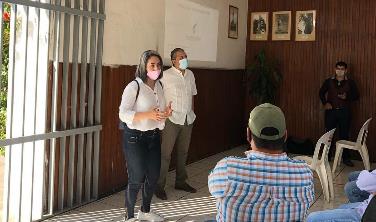 03 DE JUNIO 2020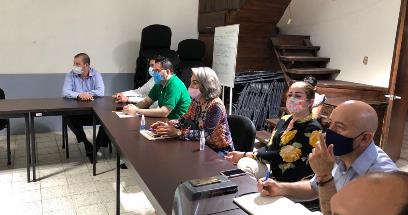 04 DE JUNIO 2020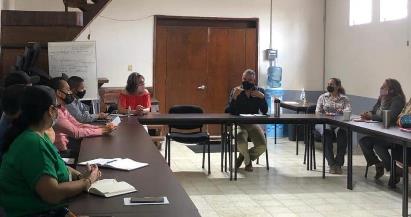 08 DE JUNIO 2020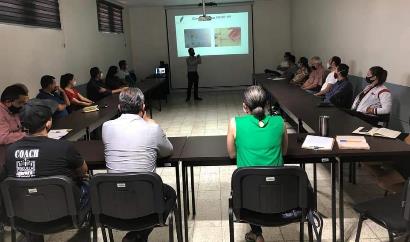 09 DE JUNIO 2020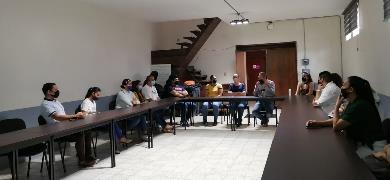 11 DE JUNIO 2020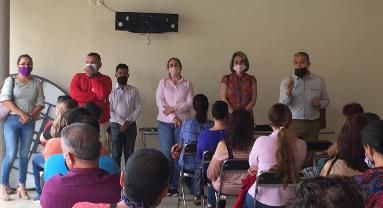 17 DE JUNIO 2020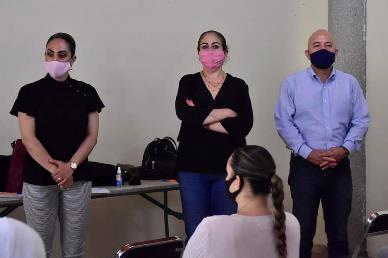 24 DE JUNIO 2020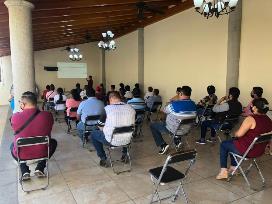 29 DE JUNIO 2020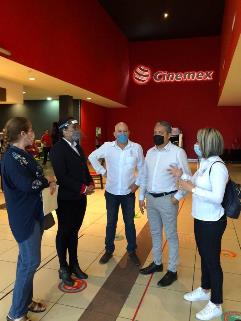 29 DE JUNIO 2020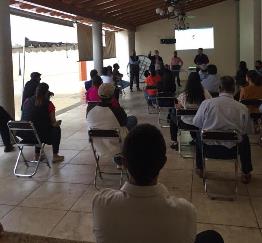 30 DE JUNIO 2020SESIONES DE LA COMISIÓN EDILICIA PERMANENTE DE DEPORTES, RECREACIÓN Y ATENCIÓNA LA JUVENTUDSESIONES DE LA COMISIÓN EDILICIA PERMANENTE DE DEPORTES, RECREACIÓN Y ATENCIÓNA LA JUVENTUD30 DE ABRIL 2020SESIÓN ORDINARIA NO. 06APROBACIÓN DE DICTAMEN DE LA COMISIÓN EDILICIA DE DEPORTES, RECREACIÓN Y ATENCIÓN A LA JUVENTUD, QUE DA CONTESTACIÓN AL ACUERDO LEGISLATIVO NUMERO 597-LXII-19 EMITIDO POR EL CONGRESO DEL ESTADO DE JALISCO. ASUNTOS VARIOS.12 DE JUNIO 2020SESIÓN ORDINARIA NO.07ANÁLISIS DEL NUEVO REGLEMENTO PARA LAS UNIDADES DEPORTIVAS DEL MUNICIPIO DE ZAPOTLAN EL GRANDE, JALISCO.19 DE JUNIO 2020CONTINUACIÓN DE LA SESIÓN NÚMERO 07 ORDINARIA.SESIONES DE COMISIÓN EDILICIA PERMANENTE DE ADMINISTRACIÓN PÚBLICASESIONES DE COMISIÓN EDILICIA PERMANENTE DE ADMINISTRACIÓN PÚBLICA14 DE MAYO 2020SESIÓN NO. 091.- ESTUDIO Y EN SU CASO APROBACIÓN DE LA INICIATIVA DE ORDENAMIENTO QUE REFORMA EL ARTICULO 48 EN SUS PUNTOS 2 Y 3 DEL REGLAMENTO INTERIOR DEL AYUNTAMIENTO DE ZAPOTLÁN EL GRANDE, JALISCO.2.- ESTUDIO Y APROBACIÓN DE LA INICIATIVA DE ORDENAMIENTO QUE REFORMA EL ARTICULO 15, CREA EL ARTICULO 19 BIS, LA SECCION III DENOMINADA DE LAS SESIONES A DISTANCIA DEL CAPITULO I SESIONES, ASI COMO LA SECCION III DENOMINADA DE LAS SESIONES DE COMISIONES A DISTANCIA, AMBAS ADENTRO DEL TITULO TERCERO FUNCIONAMIENTO DEL AYUNTAMIENTO, TODOS DEL REGLAMENTO INTERIOR DEL AYUNTAMIENTO DE ZAPOTLAN EL GRANDE, JALISCO.SESIONES DE LA COMISIÓN EDILICIA PERMANENTE DE PARTICIPACIÓN CIUDADANA Y VECINAL (CONVOCANTE).SESIONES DE LA COMISIÓN EDILICIA PERMANENTE DE PARTICIPACIÓN CIUDADANA Y VECINAL (CONVOCANTE).17 DE JUNIO 2020SESIÓN ORDINARIA NO. 05  1.- ESTUDIO Y DICTAMINACIÓN DE LA “INICATIVA DE ACUERDO ECONOMICO QUE PROPONE RECONOCER LOS BARRIOS ANTIGUOS DE ZAPOTLÁN EL GRANDE, JALISCO COMO ASOCIACIONES VECINALES BARRIALES”, PROPUESTA TURNADA A COMISIÓN POR EL PLENO DEL AYUNTAMIENTO.LICITACIÓN PUBLICA LOCALLICITACIÓN PUBLICA LOCAL19 DE JUNIO 2020PRIMERA SESIÓN TOMA DE PROTESTAREUNIÓN DEL COMITÉ ESPECIFICO DE LA ADJUDICACIÓN DEL PROCESO DE LA CONCESIÓN DEL PROYECTO DE MODERNIZACIÓN SUSTENTABLE DEL SISTEMA DE ALUMBRADO PUBLICO PARA EL MUNICIPIO DE ZAPOTLAN EL GRANDE, JALISCO, INCLUYENDO SU SUSTITUCIÓN, MANTENIMIENTO Y OPERACIÓN.25 DE JUNIO 2020ANALISIS DE PROPUESTA DE PROVEEDORES, CON OPCIONES ALTERNAS A LA CONCENSIÓN DEL SERVICIO DE ALUMBRADO PÚBLICO DE ZAPOTLAN LE GRANDE, JALISCO, EN LA QUE SE CONTEMPLA, COMPRA DE LAS LUMINARIAS DE PARCIALIDADES, PAGO CON EL DINERO DEL AHORRO GENERADO POR EL PAGO DE ENERGIA ELECTRICA Y SU MANTENIMIENTO, ESPECIFICACIONES DE LAS LUMINARIAS QUE CUENTAN CON ALTOS ESTANDARES DE CALIDAD Y RENDIMIENTO, Y GARANTIA INTEGRAL DE LAS LUMINARIAS A CARGO DEL PROVEEDOR.EVENTOS ESPECIALES Y ACTIVIDADES VARIASEVENTOS ESPECIALES Y ACTIVIDADES VARIAS07 DE ABRIL 2020PRIMERA SANITIZACIÓN DE LA CIUDAD.30 DE ABRIL 2020ENTREGA DE CUBREBOCAS AL PERSONAL DE OPD ESTACIONOMETROS.04 DE MAYO 2020ENTREGA DE CUBREBOCAS Y CARETAS A MARMOLEROS DEL PANTEÓN MUNICIPAL.06 DE MAYO 2020ENTREGA DE CUBREBOCAS A LOS COMPAÑEROS DE CAMPO DEL OPD SAPAZA.06 DE MAYO 2020ENTREGA DE CUBREBOCAS A LOS COMPAÑEROS DEL AREA DE DEPORTES.07 DE MAYO 2020ASISTENCIA A LAS SUCURSALES BANCARIAS PARA QUE TOMEN EN CUENTA LAS MEDIDAS SANITARIAS.08 DE MAYO 2020ENTREGA DE CUBREBOCAS A LOS COMPAÑEROS DE CAMPO DE MANTENIMIENTO URBANO.12 DE MAYO 2020ENTREGA DE CUBREBOCAS A LOS COMAPAÑEROS DE OBRAS PÚBLICAS.21 DE MAYO 2020DESCACHARRIZACIÓN EN EL SECTOR 6.25 DE MAYO 2020REUNIÓN INFORMATIVA PROGRAMA MUNICIPAL DE DESARROLLO URBANO.26 DE MAYO 2020ENTREGA DE CERTIFICADOS QUE INDICAN QUE LOS NEGOCIOS CUMPLEN CON LAS MEDIDAS SANITARIAS DE LA FASE CERO.27 DE MAYO 2020SEGUIMIENTO DE ENTREGA DE CERTIFICADOS A LOS NEGOCIOS POR EL CUMPLIMIENTO DE LAS MEDIDAS SANITARIAS.29 DE MAYO 2020PLAN DE REACTIVACIÓN ECONOMICA DE JALISCO.03 DE JUNIO 2020CAPACITACIÓN A FUNERARIAS.04 DE JUNIO 2020CAPACITACIÓN A SECTORES ECONOMICOS.08 DE JUNIO 2020CAPACITACIÓN PARA LA IMPLEMENTACIÓN DE FILTROS SANITARIOS.09 DE JUNIO 2020CAPACITACIÓN A COMERCIOS ORGANIZADOS.09 DE JUNIO 2020REUNIÓN PARA LA COLABORACIÓN Y CAPACITACIÓN DE APERTURA DE ESCUELAS DEPORTIVAS AFECTADAS POR EL COVID-19.11 DE JUNIO 2020CAPACITACIÓN A TIENDAS DE ROPA.17 DE JUNIO 2020CAPACITACIÓN A TERRAZAS Y SALONES DE FIESTA.24 DE JUNIO 2020REUNIÓN DE TERRAZAS Y SALONES DE FIESTA PARA SU PROXIMA APERTURA.29 DE JUNIO 2020CAPACITACIÓN A BANQUETEROS Y MESEROS.29 DE JUNIO 2020CAPACITACION A PERSONAL DE CINE.30 DE JUNIO 2020CPACITACIÓN A SALONES DE FIESTAS Y TERRAZAS